Pennant Player Form GuideSkip sets the bar and maintains a consistent benchmark standardSkip devises game plan with team and pre-game training.Skip decides whether the bowl achieves game plan outcome.Team decides whether the skip achieves game plan outcome.Land Mat Performance Standard:   1 mat short/wide &/or 2 mats behind jackKPI’s   Land Mat + 4C’s. (consolidate, cover, convert, change head)Front End Role = Build Head.   Front End scores when;Land Mat. Draw bowl.  2/4 bowls must be behind the jack to score.C   Consolidate/Cover bowl. Draw bowl to zone as requested.C   Yard on draw bowl that converts head to advantage.C.  Weighted bowl that changes/trails Jack/kills head to advantage.Back End Role = Win End = Land the Mat + 4C’s.  Back End scores when;Land Mat. Draw bowl adds/reduces damage.C   Draw bowl to zone (consolidate/cover) as requested.C   Yard on draw bowl that converts head to advantage.C   Weighted bowl that changes/trails Jack/kills head to advantage.Score= 1 point.      C = 1 point.  Draw bowl (consolidate/cover)C   = shot result.  Yard on/weighted bowl that has positive outcome.Q. Ask yourself this simple ??  Has bowl played made a positive difference?If the answer is YES give it the  up and a score appropriately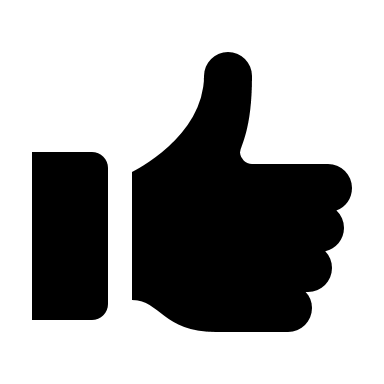 